The Woodlands Community Primary SchoolThe Woodlands Community Primary SchoolYear 1/2Topic – ScienceTopic – ScienceTopic – ScienceMaterialsKey Vocabulary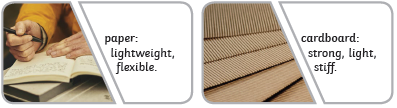 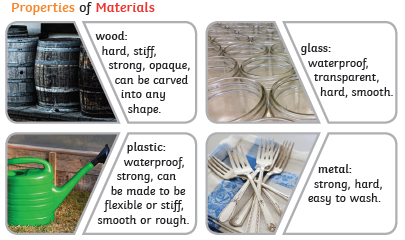 KnowledgeI know that there are lots of different materials, including wood, plastic, glass, metal, water and rock.I know that materials have different properties.I know that the shape of some materials can be changed by squashing, bending, twisting and stretching.SkillsI can explain the difference between an object and the material from which it is made.I can name a variety of everyday materials, including wood, plastic, glass, metal, water and rock.I can compare and group together materials based on their physical properties.I can compare the suitability of everyday materials for particular uses.KnowledgeI know that there are lots of different materials, including wood, plastic, glass, metal, water and rock.I know that materials have different properties.I know that the shape of some materials can be changed by squashing, bending, twisting and stretching.SkillsI can explain the difference between an object and the material from which it is made.I can name a variety of everyday materials, including wood, plastic, glass, metal, water and rock.I can compare and group together materials based on their physical properties.I can compare the suitability of everyday materials for particular uses.Key KnowledgeKey KnowledgeKey KnowledgeKey KnowledgeKey KnowledgeKey KnowledgeKey Knowledge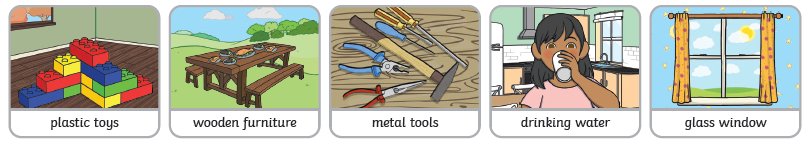 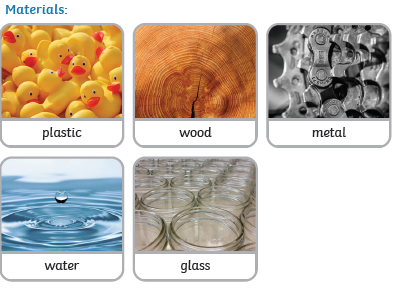 